Publicado en Barcelona 14 de Junio del 2018 el 14/06/2018 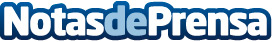 KOPERUS selecciona profesionales independientes en régimen de asociadosDespacho internacional KOPERUS BUSINESS AND LEGAL SERVICES esta seleccionando profesionales de distintas áreas (arquitectos, ingenieros, tasadores, economistas, contables, peritos, abogados, psicólogos coach, programadores, detectives  y otros), preferiblemente con conocimiento de idiomas, para incorporación en régimen de asociadosDatos de contacto:Margarita RepinaNota de prensa publicada en: https://www.notasdeprensa.es/koperus-selecciona-profesionales Categorias: Derecho Cataluña Recursos humanos http://www.notasdeprensa.es